En Zapotlanejo, Jalisco y siendo las 08:00 ocho horas del día 09 nueve de octubre de 2019 dos mil diecinueve, día señalado para llevar a cabo la Sesión de Ayuntamiento número 32 (treinta y dos), con carácter de Extraordinaria, correspondiente a la Administración Municipal 2018-2021, Preside la Sesión el L.A.P. HÉCTOR ÁLVAREZ CONTRERAS, Presidente Municipal y la Secretaría General que está a cargo del LIC. JOSUÉ NEFTALÍ DE LA TORRE PARRA.En estos momentos el Presidente Municipal instruye al Secretario General con el propósito de que se sirva pasar lista de asistencia, estando presentes los siguientes munícipes:Presidente Municipal: L.A.P. HÉCTOR ÁLVAREZ CONTRERAS.Síndico MunicipalLIC. ALEJANDRO MARROQUÍN ÁLVAREZ.Regidores Propietarios:LIC. MARIA CONCEPCION HERNANDEZ PULIDO DRA. SANDRA JULIA CASTELLON RODRIGUEZ MTRA. ROSA RUVALCABA NAVARROMTRO. MARTIN ACOSTA CORTESMTRO. JUAN ERNESTO NAVARRO SALCEDOLIC. ESPERANZA ADRIANA REYNOSO NUÑOLIC. SUSANA ÁLVAREZ SERRATOC. ANA DELIA BARBA MURILLOC. ALFREDO CAMARENA PÉREZEl Presidente Municipal interroga al suscrito Secretario General si fueron notificados los regidores en tiempo y forma, para la celebración de la presente sesión. Se le indica que sí, que fueron notificados en tiempo y forma. Solamente si me lo permiten quisiera poner a consideración del pleno la inasistencia de los regidores: Lic. María del Refugio Camarena Jáuregui, Lic. Rubén Ramírez Ramírez y C. José Martín Flores Navarro que no pudieron asistir por carácter personal, cabe mencionar que avisaron en tiempo y forma. En uso de la voz el Presidente Municipal LAP. Héctor Álvarez Contreras. En el caso de la Regidora. Lic. María del Refugio Camarena Jáuregui, creo que ya están enterados, el día de ayer falleció un hermanito de ella. Desde aquí nuestro más sentido pésame para ella y toda su familia.Acto continuo el Presidente Municipal de conformidad a lo dispuesto por el artículo 32 de la Ley del Gobierno y la Administración Pública Municipal para el Estado de Jalisco, procede a declarar la existencia de QUÓRUM LEGAL declarando instalada y abierta la sesión, siendo válidos los acuerdos que en ella se tomen.La presente SESIÓN EXTRAORDINARIA fue convocada, de conformidad a lo dispuesto por los artículos 29, 30, 32, 34, 47 fracción III y 48 fracción I de la Ley del Gobierno y la Administración Pública Municipal del Estado de Jalisco, en tiempo y forma, por el Presidente Municipal L.A.P. HÉCTOR ÁLVAREZ CONTRERAS, conforme al siguiente:ORDEN DEL DÍA:LISTA DE ASISTENCIADECLARACIÓN DE QUORUM LEGAL Y APERTURA DE LA SESIÓN.APROBACIÓN DE LAS  ACTAS DE AYUNTAMIENTO NÚMERO 26  (VEINTISÉIS)  DE  FECHA  26  DE  AGOSTO  DE  2019, NÚMERO 27 (VEINTISIETE) DE FECHA 30 DE  AGOSTO DE 2019, NÚMERO 28 (VEINTIOCHO) DE FECHA 13 DE SEPTIEMBRE DE 2019, NÚMERO 29 (VEINTINUEVE) DE FECHA 13 DE SEPTIEMBRE DE 2019, NÚMERO 30 (TREINTA) DE FECHA 17 DE SEPTIEMBRE DE 2019 Y NÚMERO 31 (TREINTA Y UNO) DE FECHA 27 DE SEPTIEMBRE DE 2019.INICIATIVA CON CARÁCTER DE DICTAMEN QUE TIENE POR OBJETO SUSCRIBIR CONVENIO DE COORDINACIÓN Y COLABORACIÓN ADMINISTRATIVA PARA LA EXPEDICIÓN DE REFRENDO DE LICENCIAS DE CONDUCIR Y PERMISOS DE MANEJO PARA MENORES DE EDAD, QUE CELEBRAN POR UNA PARTE ESTE AYUNTAMIENTO DE ZAPOTLANEJO, JALISCO,  Y  POR LA OTRA LA SECRETARÍA DEL  TRANSPORTE DEL GOBIERNO DEL ESTADO DE JALISCO.Por lo que en uso de la voz el Presidente Municipal señala “SE DECLARA ABIERTA LA SESIÓN” e instruye al Secretario General para que proceda a someter a consideración de los Regidores Presentes el orden del día, por lo que el Presidente Municipal señala a los Regidores que está a su consideración, el cual es APROBADO POR UNANIMIDAD, en votación económica. - - - - - - - - - - - - - - - - - - - - - - - - - - - - - - - - - - - - - - - - - - - - - - - - El Presidente instruye al Secretario General para que someta a votación el orden del día propuesto como está estipulado para esta sesión.El Secretario.-En votación económica, se solicita que quienes estén a favor lo manifiesten o en su caso, en Contra.Aprobado Señor Presidente.El Presidente instruye al Secretario General para que proceda a desahogar el primer punto del orden del día, el cual se desahoga de la siguiente manera:DESAHOGO DEL PRIMER PUNTO DEL ORDEN DEL DÍA, YA FUE LLEVADO A CABO AL NOMBRAR LISTA DE ASISTENCIA AL INICIO DE LA PRESENTE SESIÓN.  El Presidente Municipal. -Continúe secretario con el siguiente punto.DESAHOGO DEL SEGUNDO PUNTO DEL ORDEN DEL DÍA; YA FUE AGOTADO AL INICIO DE LA SESIÓN.El Presidente Municipal. –Continúe secretario con el siguiente punto.El Secretario.-DESAHOGO DEL TERCER PUNTO DEL ORDEN DEL DÍA.- APROBACIÓN DE LAS  ACTAS DE AYUNTAMIENTO NÚMERO 26  (VEINTISÉIS)  DE  FECHA  26  DE  AGOSTO  DE  2019, NÚMERO 27 (VEINTISIETE) DE FECHA 30 DE  AGOSTO DE 2019, NÚMERO 28 (VEINTIOCHO) DE FECHA 13 DE SEPTIEMBRE DE 2019, NÚMERO 29 (VEINTINUEVE) DE FECHA 13 DE SEPTIEMBRE DE 2019, NÚMERO 30 (TREINTA) DE FECHA 17 DE SEPTIEMBRE DE 2019 Y NÚMERO 31 (TREINTA Y UNO) DE FECHA 27 DE SEPTIEMBRE DE 2019.El Presidente Municipal.- ¿Algún comentario al respecto?Secretario proceda a tomar la votación.El Secretario.-En votación económica se solicita que quienes estén a favor lo manifiesten a favor, en contra o abstención.	Aprobado Señor PresidenteACUERDO NÚMERO CIENTO QUINCE: SE APRUEBA EN UNANIMIDAD EN VOTACIÓN ECONÓMICA DE LOS 11 ONCE REGIDORES PRESENTES - - - - - - - - - - - ÚNICO.- SE APRUEBA Y SE AUTORIZA ACTA DE AYUNTAMIENTO NÚMERO 26  (VEINTISÉIS)  DE  FECHA  26  DE  AGOSTO  DE  2019.ACUERDO NÚMERO CIENTO DIECISÉIS: SE APRUEBA EN UNANIMIDAD EN VOTACIÓN ECONÓMICA DE LOS 11 ONCE REGIDORES PRESENTES - - - - - - - - - - - ÚNICO.- SE APRUEBA Y SE AUTORIZA ACTA DE AYUNTAMIENTO NÚMERO 27 (VEINTISIETE) DE FECHA 30 DE  AGOSTO DE 2019.ACUERDO NÚMERO CIENTO DIECISIETE: SE APRUEBA EN UNANIMIDAD EN VOTACIÓN ECONÓMICA DE LOS 11 ONCE REGIDORES PRESENTES - - - - - - - - - - - ÚNICO.- SE APRUEBA Y SE AUTORIZA ACTA DE AYUNTAMIENTO NÚMERO 28 (VEINTIOCHO) DE FECHA 13 DE SEPTIEMBRE DE 2019.ACUERDO NÚMERO CIENTO DIECIOCHO: SE APRUEBA EN UNANIMIDAD EN VOTACIÓN ECONÓMICA DE LOS 11 ONCE REGIDORES PRESENTES - - - - - - - - - - - ÚNICO.- SE APRUEBA Y SE AUTORIZA ACTA DE AYUNTAMIENTO NÚMERO 29 (VEINTINUEVE) DE FECHA 13 DE SEPTIEMBRE DE 2019.ACUERDO NÚMERO CIENTO DIECINUEVE: SE APRUEBA EN UNANIMIDAD EN VOTACIÓN ECONÓMICA DE LOS 11 ONCE REGIDORES PRESENTES - - - - - - - - - - - ÚNICO.- SE APRUEBA Y SE AUTORIZA ACTA DE AYUNTAMIENTO NÚMERO 30 (TREINTA) DE FECHA 17 DE SEPTIEMBRE DE 2019.ACUERDO NÚMERO CIENTO VEINTE: SE APRUEBA EN UNANIMIDAD EN VOTACIÓN ECONÓMICA DE LOS 11 ONCE REGIDORES PRESENTES - - - - - - - - - - - ÚNICO.- SE APRUEBA Y SE AUTORIZA ACTA DE AYUNTAMIENTO NÚMERO 31 (TREINTA Y UNO) DE FECHA 27 DE SEPTIEMBRE DE 2019.El Presidente Municipal.-Continúe Secretario con el siguiente punto.DESAHOGO DEL CUARTO PUNTO DEL ORDEN DEL DÍA. – INICIATIVA CON CARÁCTER DE DICTAMEN QUE TIENE POR OBJETO SUSCRIBIR CONVENIO DE COORDINACIÓN Y COLABORACIÓN ADMINISTRATIVA PARA LA EXPEDICIÓN DE REFRENDO DE LICENCIAS DE CONDUCIR Y PERMISOS DE MANEJO PARA MENORES DE EDAD, QUE CELEBRAN POR UNA PARTE ESTE AYUNTAMIENTO DE ZAPOTLANEJO, JALISCO,  Y  POR LA OTRA LA SECRETARÍA DEL  TRANSPORTE DEL GOBIERNO DEL ESTADO DE JALISCO.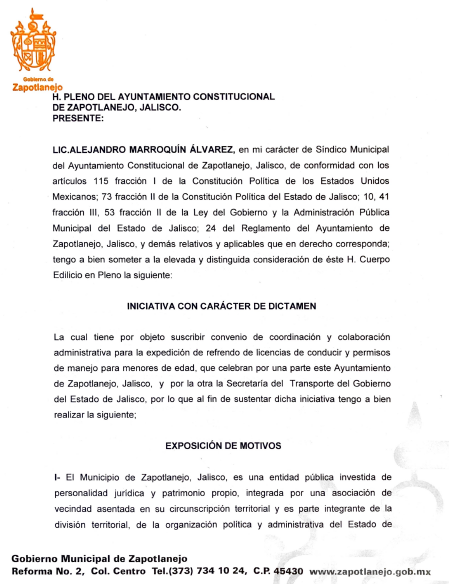 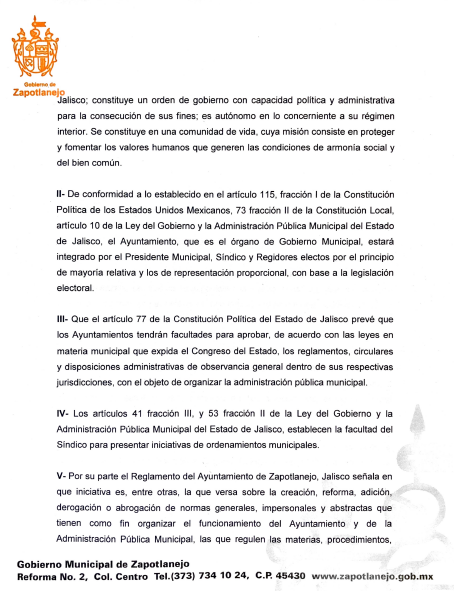 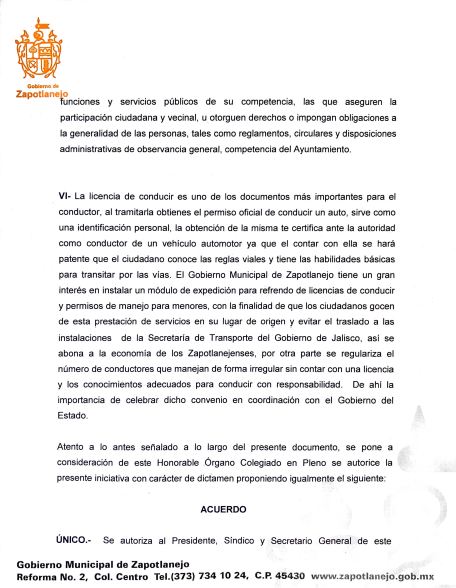 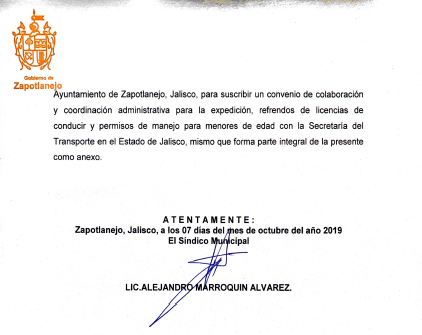 El Secretario.-En votación nominal se solicita que quienes estén a favor lo manifiesten a favor, en contra o abstención.JUAN ERNESTO NAVARRO SALCEDO			A FAVOR	            SANDRA JULIA CASTELLÓN RODRÍGUEZ		A FAVORROSA RUVALCABA NAVARRO				A FAVOR	            MARÍA CONCEPCIÓN HERNÁNDEZ PULIDO		A FAVORMARTIN ACOSTA CORTES					A FAVORESPERANZA ADRIANA REYNOSO NUÑO		A FAVOR	SUSANA ÁLVAREZ SERRATO				A FAVOR	           ANA DELIA BARBA MURILLO				A FAVORALFREDO CAMARENA PÉREZ				A FAVORALEJANDRO MARROQUÍN ÁLVAREZ			A FAVOR	HÉCTOR ÁLVAREZ CONTRERAS				A FAVOR	Aprobado Señor PresidenteACUERDO NÚMERO CIENTO VEINTIUNO: SE APRUEBA EN UNANIMIDAD EN VOTACIÓN NOMINAL DE LOS 11 ONCE REGIDORES PRESENTES - - - - - - - - - - - ÚNICO.- SE APRUEBA Y SE AUTORIZA INICIATIVA CON CARÁCTER DE DICTAMEN QUE TIENE POR OBJETO SUSCRIBIR CONVENIO DE COORDINACIÓN Y COLABORACIÓN ADMINISTRATIVA PARA LA EXPEDICIÓN DE REFRENDO DE LICENCIAS DE CONDUCIR Y PERMISOS DE MANEJO PARA MENORES DE EDAD, QUE CELEBRAN POR UNA PARTE ESTE AYUNTAMIENTO DE ZAPOTLANEJO, JALISCO,  Y  POR LA OTRA LA SECRETARÍA DEL  TRANSPORTE DEL GOBIERNO DEL ESTADO DE JALISCO.El Presidente Municipal, no habiendo más asunto que tratar, se da por concluida la presente sesión extraordinaria, levantándose el acta respectiva, siendo las 08:25 ocho horas con veinticinco minutos del día 09 nueve de octubre del año 2019 dos mil diecinueve, firmando en ella los que intervinieron y quisieron hacerlo en unión del suscrito Secretario General quien autoriza y da fe. El Presidente Municipal:L.A.P. Héctor Álvarez ContrerasSíndico Municipal                                          Secretario GeneralLic. Alejandro Marroquín Álvarez            Lic. Josué Neftalí De la torre ParraRegidores Propietarios:Lic. María Concepción Hernández                         Mtra. Rosa Ruvalcaba Navarro       PulidoLic. Esperanza Adriana Reynoso Nuño		C. Alfredo Camarena PérezDra. Sandra Julia Castellón Rodríguez               Mtro. Martín Acosta Cortes  Mtro. Juan Ernesto Navarro Salcedo                  Lic. Susana Álvarez SerratoC. Ana Delia Barba Murillo				La presente hoja de firmas corresponde al Acta de la Sesión Extraordinaria número 32 treinta y dos, celebrada por el Ayuntamiento de Zapotlanejo, Jalisco; a las 08:00 ocho horas del día 09 nueve de octubre de 2019.